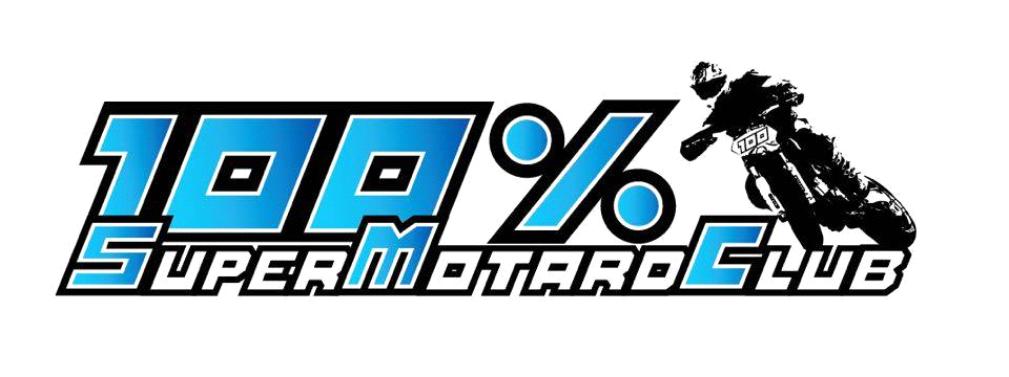 Règlement week-end 100% SMC du 28/29 Juillet 2018 à CarcassonneACCUEIL ET CONTROLE ADMINISTRATIF/TECHNIQUE :                 INCLUS DANS LE TARIF :Samedi matin : 08h00 à 09h00                                                   - Organisation des sessions                          Briefing vers 9h30                                                  - Droit de piste                                                                                                     - Apéritif du vendredi soir pour les présentsDimanche :      08h30 à 09h00                                                    - 1 repas samedi soir et apéritifOUVERTURE DE LA PISTE :                                                                  SUR LE CIRCUIT :Samedi: 09h00 à 12h00                                                             - Cafeteria/Snack                     14h00 à 19h00                                                              - Camping/Electricité                Dimanche : 09h00 à 12h00                                                         - Douches                   14h00 à 17h00                                                         - WCCONSIGNES GENERALES :- Les horaires d'ouvertures du paddock : vendredi jusqu'à 20h / samedi à 08h00 / dimanche à 08h30- Le dimanche soir tout le monde devra quitter le circuit, pas de camping possible.- Programme du week-end :                          - Samedi : de 08h00 à 09h00, contrôle administratif/briefing                                            Départ des sessions de 9h00 à 12h00                                           Pause déjeuner de 12h00 à 14h00                                           Départ des sessions de 10h00 à 18h30                          - Dimanche : de 08h30 à 09h00, contrôle administratif                                               Départ des sessions de 09h00 à 12h00                                               Pause déjeuner de 12h00 à 14h00                                               Départ des sessions de 14h00 à 17h00  - Des douches seront accessibles durant tout le week-end.- Le bar sera ouvert dés 08h00 le samedi et le dimanche.- Le droit de piste n'est valable que pour 1 seul et unique pilote.- L'accès à la piste est strictement réservé aux pilotes.- Les animaux sont interdits dans l'enceinte du circuit.- Rouler au pas dans le paddock et en dehors de la piste.- Tenir compte des remarques des préposés au contrôle.- Tout pilote doit pouvoir justifier d'une licence FFM.- Veuillez respecter l'environnement et mettre vos déchets dans les poubelles placées aux divers endroits du paddock.- Il est strictement interdit de faire du feu (barbecue...) dans l'enceinte du circuit, barbecue électrique UNIQUEMENT !- AUCUN PNEU ne devra t’être laissé ou jeté sur place !!II. CONSIGNES RESERVEES AUX PILOTES :- L'équipement obligatoire est le suivant :                      - pour la moto :   - récupérateur d'huile et de liquides - protection cales pieds- pot d'échappement : niveau sonore maximal admis de 114db-une vérification technique aura lieu, en cas de non-conformité vous n’aurez pas accès à la piste si le nécessaire n’a pas été effectué et vous ne pourrez prétendre à aucun remboursement. - pour le pilote : - casque et lunettes, bottes moto, gants, combinaison intégrale en cuir ou 2 pièces jointes et protection dorsale - Un briefing se fera le samedi matin avant le début des sessions- Consignes de sécurité :                     - Drapeau jaune : ralentir                     - Drapeau rouge : interruption de la session, rentrez au paddock en finissant le tour au pas                     - Drapeau à damier : fin de la session- Des pilotes de groupes différents ne peuvent circuler en même temps sur la piste- Le départ des sessions est donné par les commissaires de piste- L'accès à la piste sera limité à 30 pilotes par session - La pré-grille se fera à l'entrée de la piste- En cas de problèmes, garez-vous immédiatement sur le bord de la piste, hors trajectoire- Ne vous arrêtez jamais sur la piste- En cas de problèmes ou de retour au stand, levez le bras- La mécanique, le ou les plein(s) et le graissage doivent être impérativement effectués sur le paddock et aucun liquide ne doit être répandu à même le sol.100% SuperMotard Club et le personnel de piste se réserve le droit de changer un pilote de groupe si cela est nécessaire quant au bon déroulement des sessionsLe non respect des consignes de sécurité et du présent règlement par le pilote, ou la/les personne(s) l'accompagnant entrainera une exclusion immédiate et sans contrepartie.Toute consigne donnée verbalement à valeur de règlement.La direction se réserve le droit de modifier les présentes consignes sans préavis.